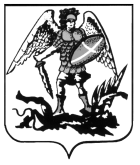 ПРАВИТЕЛЬСТВО АРХАНГЕЛЬСКОЙ ОБЛАСТИМИНИСТЕРСТВО СТРОИТЕЛЬСТВАИ АРХИТЕКТУРЫ АРХАНГЕЛЬСКОЙ  ОБЛАСТИР А С П О Р Я Ж Е Н И Еот  9 декабря 2020 г. № 406-рг. АрхангельскОб отклонении предложения о внесении изменений в правила землепользования и застройки муниципального образования «Талажское» Приморского мунципального районаАрхангельской области 
В соответствии с пунктом 22 Порядка деятельности комиссии 
по подготовке проектов правил землепользования и застройки муниципальных образований Архангельской области, утвержденного постановлением министерства строительства и архитектуры Архангельской области от 02.12.2019 № 20-п, а также на основании пункта 21 протокола заседания комиссии по подготовке проектов правил землепользования 
и застройки муниципальных образований Архангельской области 
от 03.12.2020 № 65:1. Отклонить предложение министерства имущественных отношений Архангельской области (исх. № 312-05-06/4157 от 27.10.2020) о внесении изменений в правила землепользования и застройки муниципального образования «Талажское» Приморского мунципального района Архангельской области в части дополнения градостроительного регламента территориальной промышленной зоны (кодовое обозначение П1) основным видом разрешенного использования «Образование и просвещение» (код 3.5), в целях предоставления земельного участка с кадастровым номером 29:16:060201:251 в постоянное (бессрочное) пользование ГБУ АО «Служба спасения имени И.А. Поливаного» для проведения практических занятий 
с пожарными, создания огневого стимулятора, применение которого позволит получить учащимися навыки применения пожарно-технического вооружения при тушении пожара, по причине его несоответствия части 7 статье 35 Градостроительного кодекса Российской Федерации в части перечня зон, допустимых к включению в состав производственных зон.2. Опубликовать настоящее распоряжение на официальном сайте Правительства Архангельской области в информационно-телекоммуникационной сети «Интернет». 3. Направить копию настоящего распоряжения в орган местного самоуправления Приморского муниципального района Архангельской области для официального опубликования в порядке, установленном 
для официального опубликования муниципальных правовых актов, иной официальной информации. 4. Рекомендовать органу местного самоуправления сельского поселения «Талажское» Приморского муниципального района Архангельской области опубликовать настоящее распоряжение 
на официальном сайте в информационно-телекоммуникационной сети «Интернет».5. Настоящее распоряжение вступает в силу со дня его подписания.Исполняющий обязанностиминистра строительства и архитектурыАрхангельской области   					                 В.Г. Полежаев